คู่มือโครงการส่งเสริมการเกษตร ประจำปีงบประมาณ พ.ศ. 2561โครงการบริหารจัดการเขตเกษตรเศรษฐกิจสำหรับสินค้าเกษตรที่สำคัญ (Zoning)1. หลักการและเหตุผลปัจจุบันภาคการเกษตรไทย ยังมีการผลิตไม่สอดคล้องกับสถานการณ์ที่มีการเปลี่ยนแปลงทั้งทาง
ด้านเศรษฐกิจทั้งภายในประเทศ และการเชื่อมโยงในระดับโลก มีความไม่สมดุลระหว่างอุปสงค์และอุปทาน
ของสินค้าบางชนิด ส่งผลถึงราคาสินค้าเกษตรที่เกษตรกรได้รับ ส่วนด้านกายภาพ เกษตรกรยังมีการผลิตตามความเคยชิน สินค้าเกษตรหลายชนิดจึงถูกผลิตอยู่ในพื้นที่เหมาะสมน้อย หรือไม่เหมาะสม ทำให้มีต้นทุนในการผลิตสูงในขณะที่ได้ผลตอบแทนต่ำ ขาดศักยภาพในการแข่งขันเมื่อเปรียบเทียบกับประเทศอื่น กระทรวงเกษตรและสหกรณ์ได้ผลักดันนโยบายการบริหารจัดการพื้นที่เกษตรกรรม (zoning by Agri-Map) เพื่อเป็นเครื่องมือที่สำคัญในการวางแผนการผลิต และทำการผลิตสินค้าเกษตรให้สอดคล้องกับข้อมูลทางกายภาพหรือศักยภาพของพื้นที่ และปัจจัยด้านเศรษฐกิจในการดำเนินนโยบายการบริหารจัดการพื้นที่เกษตรกรรม กระทรวงเกษตรและสหกรณ์ได้ให้ความสำคัญกับการบริหารจัดการพื้นที่ที่ไม่เหมาะสม (S3 และ N) โดยเฉพาะในพื้นที่ที่ปลูกข้าวและพืชเศรษฐกิจอื่น ๆ ให้เกิดการปรับเปลี่ยนการผลิตจากชนิดสินค้าเดิมในพื้นที่ที่ไม่เหมาะสมไปสู่การผลิตสินค้าชนิดใหม่ที่มีความเหมาะสม เกษตรกรได้รับผลตอบแทนมีรายได้เพิ่มมากขึ้น2. วัตถุประสงค์2.1 เพื่อส่งเสริมการผลิตสินค้าเกษตรตามความเหมาะสมของพื้นที่ให้เกิดความสมดุลระหว่างอุปสงค์และอุปทาน2.2 เพื่อลดต้นทุนและเพิ่มประสิทธิภาพการผลิต ส่งเสริมการผลิตสินค้าเกษตรในพื้นที่ที่มีศักยภาพพร้อมทั้งปรับเปลี่ยนการผลิตสินค้าเกษตรในพื้นที่ไม่เหมาะสม2.3 เพื่อให้เกษตรกรมีรายได้และคุณภาพชีวิตที่ดีขึ้นหลังจากการปรับเปลี่ยนการผลิต3. เป้าหมาย/สถานที่ดำเนินการปรับเปลี่ยนจากการปลูกข้าวและยางพาราในพื้นที่ไม่เหมาะสมไปเป็นอ้อยโรงงาน ไม้ผล ปาล์มน้ำมัน และเกษตรผสมผสานในพื้นที่ 2,520 ไร่ ดำเนินการในพื้นที่ 32 จังหวัด4. กิจกรรมและวิธีดำเนินการ4.1 ทบทวน ปรับปรุง แผนการจัดการพื้นที่การผลิตสินค้าเกษตร4.1.1 ทบทวน ปรับปรุง และจัดทำแผนการจัดการพื้นที่การผลิตสินค้าเกษตร (ต่อจาก
ปีงบประมาณ 2560)1) สืบเนื่องจากในปีงบประมาณ 2559 และ 2560 ที่ผ่านมาสำนักส่งเสริมและพัฒนาการเกษตร (เขต) สำนักงานเกษตรจังหวัด สำนักงานเกษตรอำเภอ ได้ดำเนินการจัดทำแผนการจัดการพื้นที่การผลิตสินค้าเกษตรไปแล้ว แต่ขณะนี้บางหน่วยงานยังดำเนินการไม่แล้วเสร็จ (กำหนดการให้จัดส่งรูปเล่ม ภายในเดือนกรกฎาคม 2560) ดังนั้น ในปีงบประมาณ 2561 จึงให้หน่วยงานระดับเขต จังหวัด และอำเภอไหนที่จัดทำแผนการจัดการพื้นที่การผลิตสินค้าเกษตรยังไม่แล้วเสร็จให้ดำเนินการในส่วนที่ยังค้างอยู่ต่อตามแนวทางการปฏิบัติและรูปแบบเอกสารที่กำหนดไว้เดิมให้แล้วเสร็จภายในเดือนธันวาคม 2560 2) เพื่อหน่วยงานได้ดำเนินการในข้อ 1) ได้แผนการจัดการพื้นที่เสร็จเรียบร้อยแล้วให้สำนักส่งเสริมและพัฒนาการเกษตร (เขต) แต่ละเขตรวบรวม ตรวจสอบ วิเคราะห์เนื้อหาเป็นการจัดการพื้นที่ของจังหวัดและอำเภอที่อยู่ในเขตพื้นที่รับผิดชอบ พิจารณาดูว่าจังหวัดและอำเภอไหนที่เนื้อหาข้อมูลที่ความสมบูรณ์ครบถ้วน สำหรับเป็นกรณีตัวอย่างที่ที่จะนำไปเผยแพร่และเป็นข้อมูลประกอบการจัดทำแผนพัฒนาการเกษตรต่อไปโดยให้สำนักส่งเสริมและพัฒนาการเกษตร (เขต) แต่ละเขตพิจารณาคัดเลือกแผนระดับจังหวัดเขตละ 2 จังหวัด และแผนของอำเภอเขตละ 2 อำเภอ4.1.2 การกำหนดพื้นที่และเกษตรกรเป้าหมายปรับเปลี่ยนการผลิตรายแปลงจากในบทที่ 4 ของแผนการจัดการพื้นที่การผลิตสินค้าเกษตรที่หน่วยงานจัดทำไว้ใน 
ปี 2560 ที่กำหนดให้วิเคราะห์หาพื้นที่เป้าหมายที่อยู่ในเขต zoning หรือเขตเหมาะสม (S1 และ S2) และพื้นที่อยู่นอกเขต (S3 และ N) ไว้นั้น เฉพาะในส่วนของพื้นที่ที่ไม่เหมาะสม (S3 และ N) ให้นำมาวิเคราะห์เพื่อหาเกษตรกรเป็นรายครัวเรือนและรายแปลงที่สำนักงานเกษตรจังหวัด และสำนักงานเกษตรอำเภอ จะต้องเข้าไปส่งเสริมให้เกิดการปรับเปลี่ยนการผลิตจากเดิมไม่เหมาะสมไปสู่พืชทางเลือกชนิดใหม่ที่เหมาะสมแทนอย่างน้อยสุดจังหวัดละ 1 จุด หรือ 1 พื้นที่ (1 จังหวัด 1 พื้นที่เป้าหมายการปรับเปลี่ยน) โดยให้ดำเนินการ ดังนี้1. ให้สำนักงานเกษตรจังหวัดหารือร่วมกันกับสำนักส่งเสริมและพัฒนาการเกษตร (เขต) เพื่อพิจารณาคัดเลือกบริเวณพื้นที่ที่ไม่เหมาะสม (S3 และ N) ของพืชชนิดที่พบมากในจังหวัด เช่น ข้าวสำหรับจังหวัดในภาคตะวันออกเฉียงเหนือ หรือยางพารากรณีของจังหวัดในพื้นที่ใต้ โดยให้ดูจากบริเวณที่มีขอบเขตติดต่อเป็นพืชเดียวกันหรือเป็นกลุ่มก้อนอยู่ใกล้เคียงกัน ตามที่ปรากฏในแผนที่เขตความเหมาะสมสำหรับปลูกพืช2. นำข้อมูลทะเบียนเกษตร (ทบก.) ที่มีค่าพิกัดที่ตั้งแปลง ข้อมูลการวาดแปลงที่แสดงรูปร่างขอบเขตแปลงมาทับซ้อนทับ (Overlay) กับขอบเขตพื้นที่ในข้อ 1 จะได้เป็นข้อมูลรายแปลงและรายครัวเรือนเกษตรกรเป้าหมายในพื้นที่ไม่เหมาะสม (S3 และ N)3. เจ้าหน้าที่ของสำนักงานเกษตรอำเภอลงพื้นที่ นำข้อมูลรายแปลงที่ได้ในข้อ 2 ตรวจสอบว่าภายในขอบเขตพื้นที่เป้าหมายที่คัดเลือกนั้น มีเกษตรกรที่ยังปลูกพืชชนิดเดิมที่ไม่เหมาะสมจำนวนกี่ราย เกษตรกรที่ได้ปรับเปลี่ยนเป็นพืชชนิดใหม่แล้วจำนวนกี่ราย อยู่บริเวณไหนบ้าง เช่น กรณีพื้นที่ไม่เหมาะสมสำหรับข้าว (S3 และ N) และบริเวณนั้นมีการเปลี่ยนไปปลูกอ้อยโรงงาน เกษตรกรที่เปลี่ยนไปปลูกอ้อยมีกี่ราย และที่ยังคงปลูกข้าวอยู่อีกมีจำนวนกี่ราย พื้นที่จำนวนกี่ไร่4. ในส่วนของรายเกษตรกรที่ยังปลูกพืชเดิมที่ไม่เหมาะสมกับศักยภาพของพื้นที่ให้วิเคราะห์เสนอทางเลือกในการปรับเปลี่ยนไปปลูกพืชชนิดใหม่ว่าควรเปลี่ยนไปปลูกพืชชนิดใดทดแทน เหตุผลที่เลือกชนิดพืชใหม่ทดแทนเพราะอะไร เช่น จากการวิเคราะห์กับแผนที่ชั้นความเหมาะสมสำหรับปลูกพืชแล้วเป็นพื้นที่เหมาะสม ของพืชชนิดใหม่ที่เลือกมาทดแทน (S1 และ S2) หรือมีตลาดรองรับแน่นอนและอยู่ไม่ไกล ทั้งนี้ในบริเวณพื้นที่ที่ไม่เหมาะสม (S3 และ N) นั้น ไม่จำเป็นต้องแนะนำให้เกษตรกรปรับเปลี่ยนไปปลูกพืชชนิดอื่นทดแทนเสมอไป แต่อาจจะพิจารณาแนวทางอื่น ๆ ประกอบด้วยก็ได้ เช่น การปรับปรุงดินแล้วแก้ไขในส่วนปัจจัยที่เป็นข้อจำกัดการปรับเปลี่ยนเป็นพื้นที่ที่เหมาะสมกับสภาพพื้นที่หรือปรับระยะเวลาปลูกเพื่อหลีกเลี่ยงปัญหาน้ำท่วมขังในบางพื้นที่ เป็นต้น5. เมื่อหน่วยงานได้ดำเนินการวิเคราะห์พื้นที่และเกษตรกรเป้าหมายตามขั้นตอน 
1 – 4 เสร็จเรียบร้อยแล้วให้สำนักส่งเสริมและพัฒนาการเกษตร (เขต) แต่ละเขตรวบรวม และจัดส่งรายงานผลตามแบบรายงานตามเอกสารแนบที่ 1 ให้กรมส่งเสริมการเกษตรภายในเดือนมีนาคม 25614.2 การปรับเปลี่ยนการผลิตในพื้นที่ไม่เหมาะสมตามโครงการ Zoning by Agri-Map4.2.1 จังหวัดพิจารณาคัดเลือกเกษตรกรและพื้นที่เป้าหมายโดยใช้ข้อมูลจากระบบแผนที่เกษตรเพื่อการบริหารจัดการเชิงรุกออนไลน์ (Agri-Map online) แผนการจัดการพื้นที่การผลิตสินค้าเกษตรที่สำคัญ 
ที่จังหวัด/อำเภอจัดทำไว้ในปี 2560 และฐานข้อมูลทะเบียนเกษตรกร (ทบก.) วิเคราะห์หาพื้นที่ไม่เหมาะสม ชนิดพืชทางเลือกทดแทนพืชเดิมก่อนการปรับเปลี่ยน รายชื่อเกษตรกร ที่ตั้ง และขอบเขตแปลงปลูกพืชในอำเภอ โดยเกษตรกรและพื้นที่เป้าหมายที่คัดเลือกเข้าร่วมโครงการจะต้องไม่ซ้ำกับเกษตรกรและพื้นที่ที่เคยเข้าร่วมและได้รับการสนับสนุน ปัจจัยการผลิตตามโครงการปรับเปลี่ยนเป็นเกษตรกรรมทางเลือกปี 2559 ของกรมส่งเสริมการเกษตร (สนับสนุน
ค่าปัจจัยการผลิตครัวเรือนละ 4,000 บาท พื้นที่ 3 ไร่) และโครงการปรับเปลี่ยนพื้นที่ปลูกข้าวไม่เหมาะสมเป็นเกษตรกรรมทางเลือกอื่นปี 2559/2560 ภายใต้แผนการผลิตและการตลาดข้าวครบวงจร (สนับสนุนเป็นเงิน
จ่ายผ่าน ธกส. ไร่ละ 5,000 บาท ครัวเรือละไม่เกิน 5 ไร่ พร้อมค่าเลี้ยงปลาครัวเรือนละ 2,300 บาท ค่าเลี้ยงไก่ครัวเรือนละ 2,844 บาท)4.2.2 จัดตั้งกลุ่มเกษตรกรปรับเปลี่ยนการผลิตพืชในพื้นที่ไม่เหมาะสม โดยสำนักงานเกษตรอำเภอดำเนินการคัดเลือกจากเกษตรกรที่ปลูกพืชในพื้นที่ไม่เหมาะสม (S3, N) และมีความสนใจที่จะปรับเปลี่ยนชนิดพืชตามทางเลือกที่เจ้าหน้าที่ให้คำแนะนำ จำนวนสมาชิกกลุ่มละประมาณ 20 ราย ขนาดพื้นที่ 60 ไร่ เพื่อให้เกิดการมีส่วนร่วม และแลกเปลี่ยนเรียนรู้ในลักษณะร่วมกันคิด วางแผนปฏิบัติ ตัดสินใจแก้ปัญหา การวางแผนการผลิต
ในภาพรวมของกลุ่ม แผนการผลิตรายครัวเรือน/รายแปลง การรวมกันจัดซื้อจัดหาปัจจัยการผลิต การบริหารจัดการการใช้ปัจจัยการผลิต เครื่องมือเครื่องจักรกลการเกษตร การรวบรวมผลผลิตและรวมกันจัดจำหน่ายผลผลิต ภายใต้การบริหารจัดการของคณะกรรมการกลุ่มที่คัดเลือกจากสมาชิกกลุ่ม4.2.3 จัดเวทีแลกเปลี่ยนเรียนรู้เพื่อร่วมกันคิดวางแผนพัฒนาจุดเรียนรู้ จัดแผนการปฏิบัติงาน 
โดยสำนักงานเกษตรอำเภอ และสำนักงานเกษตรจังหวัด ประสานงานร่วมกับหน่วยงานภายใต้ Single Command ของกระทรวงเกษตรและสหกรณ์ รวมทั้งหน่วยงานภาคีต่าง ๆ อบรมให้ความรู้เกี่ยวกับการปรับเปลี่ยนการปลูกพืชทางเลือกชนิดใหม่4.2.4 สนับสนุนความรู้ทางวิชาการ จัดอบรมถ่ายทอดความรู้และสนับสนุนปัจจัยการผลิต
ที่จำเป็นสำหรับจัดทำแปลงเรียนรู้การปรับเปลี่ยนการผลิตในพื้นที่ไม่เหมาะสมและติดตามให้คำแนะนำในการผลิตพืชทางเลือกชนิดใหม่งบประมาณค่าใช้จ่ายในการดำเนินงานต่อจุด (กลุ่ม) (เกษตรกร 20 ราย พื้นที่ 60 ไร่ ) แบ่งเป็น1) ค่าอบรมเกษตรกรจำนวน 20 ราย x 200 บาท เป็นเงิน 4,000 บาท2). ค่าวัสดุการเกษตรที่เป็นปัจจัยการผลิต เช่น พันธุ์พืช จำนวน 60 ไร่ x 2,500 บาท 
เป็นเงิน 150,000 บาท สนับสนุนรายละไม่เกิน 3 ไร่ทั้งนี้ ในการใช้จ่ายสามารถถัวจ่ายแต่ละรายการหรือปรับค่าใช้จ่ายต่อหน่วยได้ตามความความจำเป็นและเหมาะสม รวมทั้งถัวจ่ายประมาณบางส่วนเป็นค่าศึกษาดูงานเป็นกิจกรรมเพิ่มเติมจากการอบรมด้วยก็ได้สำหรับในกรณีที่เห็นว่าในบางจุดควรจะมีป้ายประชาสัมพันธ์แปลงต้นแบบการปรับเปลี่ยน
การผลิตพืชแสดงไว้ในพื้นที่เพิ่มเติมด้วย ก็ให้จัดทำป้ายไว้ที่แปลงต้นแบบของสมาชิกกลุ่มรายใดรายหนึ่งตามที่พิจารณาเห็นว่าเหมาะสมให้มีให้มีรูปแบบและขนาดตามตัวอย่าง ดังเอกสารแนบที่ 2 โดยให้ถัวจ่ายจากงบประมาณในส่วนนี้เพื่อเป็นค่าใช้จ่ายในการจัดทำป้ายประชาสัมพันธ์ดังกล่าว พื้นที่ดำเนินการ จำนวน 32 จังหวัด ได้แก่ 1.ชัยนาท  2. ลพบุรี  3. ราชบุรี  4. ประจวบคีรีขันธ์  5. ตราด  6. สระแก้ว  7. กาฬสินธุ์  8. มหาสารคาม  9. มุกดาหาร  10. ร้อยเอ็ด  11. หนองคาย  12. หนองบัวลำภู  13. อุดรธานี  14.ตรัง  15. พัทลุง  16. ยะลา  17. สงขลา  18. เชียงราย  19. เชียงใหม่  20. แพร่  21. ลำพูน  22. ยโสธร  23. ศรีสะเกษ  24. อุบลราชธานี  25. กระบี่  26. ชุมพร  27. สุราษฎร์ธานี  28. ตาก  29. นครสวรรค์  30. เพชรบูรณ์  31. สุโขทัย  32.อุตรดิตถ์ 4.2.5 จัดเก็บข้อมูลเกษตรกรเข้าร่วมโครงการตามแบบรายงานผลการปรับเปลี่ยนการผลิต
ในพื้นที่ไม่เหมาะสมตามเอกสารแนบที่ 3 และจัดส่งรายงานให้กรมส่งเสริมการเกษตรภายในเดือนมีนาคม 2561จุดเน้น/เงื่อนไขโครงการ1. เนื่องจากโครงการนี้ดำเนินงานตามนโยบายของรัฐมนตรีว่าการกระทรวงเกษตรและสหกรณ์ 
13 Agenda (นโยบายยกกระดาษ A4) ที่ขับเคลื่อนโดยคณะทำงานขับเคลื่อนการดำเนินงานบริหารจัดการพื้นที่เกษตรกรรม (Zoning by Agri-Map) ที่กรมพัฒนาที่ดินเป็นฝ่ายเลขานุการคณะทำงาน ในระดับจังหวัดมีสถานีพัฒนาที่ดินแต่ละจังหวัดเป็นเจ้าภาพภายใต้คณะกรรมการขับเลื่อนโยบายของกระทรวงเกษตรและสหกรณ์
แบบเบ็ดเสร็จ (SC) ซึ่งกระทรวงเกษตรและสหกรณ์ได้จัดประชุมชี้แจงแผนการขับเคลื่อน Smart Agricultural Curve ปี 2561 ณ กรมชลประทานแก่ประธาน SC ทุกจังหวัด เมื่อวันที่ 6 – 7 กันยายน 2560 และคณะทำงานขับเคลื่อน Zoning by Agri-Map ได้แจ้งเป้าหมายปริมาณงานและงบประมาณที่แต่ละหน่วยงานได้จัดสรรลงพื้นที่รายจังหวัด เพื่อให้คณะกรรมการ SC จัดทำแผนปฏิบัติระดับจังหวัดและอำเภอ2. ในส่วนของกรมส่งเสริมการเกษตรเมื่อได้รับแจ้งเป้าหมายงานและงบประมาณจากคณะกรรมการ SC หรือสถานีพัฒนาที่ดิน (เป้าหมายเดียวกันกับที่กรมส่งเสริมการเกษตรจะอนุมัติและจัดสรร ตาม คง.2) แยกเป็นเป้าหมายเดิมที่มีค้างในปี 2560 และเป้าหมายใหม่ในปี 2561 ขอให้พิจารณานำเป้าหมายงานและงบประมาณที่ได้รับแจ้งไปลงในพื้นที่เป้าหมายที่สถานีพัฒนาที่ดินหรือคณะกรรมการ SC กำหนดให้เป็นพื้นที่เป้าหมายที่จะบูรณาการร่วมกับของหน่วยงานต่าง ๆ และจัดทำเป็นแผนปฏิบัติงานปี 2561 ก่อนในลำดับแรก หากไม่สามารถบูรณาการได้หรือมีส่วนที่เหลือก็ให้สำนักงานเกษตรจังหวัดพิจารณากำหนดหาพื้นที่และเกษตรกรเป้าหมายตามวิธีการดำเนินงาน
ที่กำหนดในข้อ 1 - 4 ต่อไป3. เป้าหมายที่คงค้างปี 2560 หมายถึง เป้าหมายที่กรมพัฒนาที่ดินได้เคยแจ้งให้คณะกรรมการ SC หรือสถานีพัฒนาที่ดินสำรวจความต้องการส่งให้คณะทำงาน Zoning by Agri-Map เมื่อช่วงเดือนเมษายน 2560 
มีจังหวัดเสนอแผนความต้องการจำนวน 60 จังหวัด เกษตรกรจำนวน 2,900 ราย พื้นที่ 38,562 ไร่ งบประมาณที่ขอรับสนับสนุนจากหน่วยงานต่าง ๆ จำนวน 169.83 ล้านบาท ซึ่งในส่วนนี้คณะทำงานขับเคลื่อนการดำเนินงานบริหารจัดการพื้นที่เกษตรกรรม (Zoning by Agri-Map) ได้มีมติให้หน่วยงานแต่ละกรมพิจารณาใช้งบประมาณ
เหลือจ่ายดำเนินงาน แต่ละหน่วยงานส่วนใหญ่ไม่สามารถสนับสนุนในปี 2560 ได้ จึงให้ดำเนินการในปี 2561 แทน ดังนั้นในส่วนจังหวัดที่มีพื้นที่เป้าหมายการปรับเปลี่ยนคงค้างปี 2560 ให้ตรวจสอบในพื้นที่ที่เคยสำรวจไว้เดิม (หากไม่มีข้อมูลพื้นที่และเกษตรกรเป้าหมายขอให้สอบถามจากสถานีพัฒนาที่ดิน) ว่าเกษตรกรยังมีความต้องการปรับเปลี่ยนอยู่อีกหรือไม่ หากพื้นที่ในจังหวัดไหนได้ดำเนินการโดยใช้งบประมาณจากแหล่งอื่น เช่น งบพัฒนาจังหวัด/กลุ่มจังหวัด หรือเกษตรกรออกค่าใช้จ่ายในการปรับเปลี่ยนเองแล้ว ก็ให้ปรับพื้นที่เป้าหมายไปดำเนินการในพื้นที่ใหม่แทน4. กรณีที่มีการบูรณาการกับหน่วยงานอื่นจำนวนเกษตรกรและจำนวนพื้นที่อาจจะมีการเปลี่ยนแปลงจากที่กำหนด (20 ราย/ 60 ไร่) ก็ได้ ขึ้นอยู่กับกิจกรรมและงบประมาณของแต่ละหน่วยงานและรูปแบบกิจกรรมจากการวิเคราะห์ปัญหาความต้องการของเกษตรกรแต่ละราย5. ในส่วนจังหวัดอื่นนอกเหนือจาก 32 จังหวัด ดังกล่าว กรมส่งเสริมการเกษตรไม่ได้จัดสรรเป้าหมายและงบประมาณตามโครงการนี้ให้กับจังหวัด แต่ขอให้พิจารณาดูว่าภายในจังหวัดมีโครงการและงบประมาณ
จากแหล่งต่าง ๆ เช่น งบปกติของกรม ฯ งบภายใต้แผนงานบูรณาการเสริมสร้างความเข้มแข็งและยั่งยืนให้กับเศรษฐกิจภายในประเทศ (แผนบูรณาการที 29 ) ทั้งที่อยู่ในความรับผิดชอบของกรมส่งเสริมการเกษตรและในความรับผิดชอบของจังหวัดและกลุ่มจังหวัดที่การดำเนินกิจกรรมปรับเปลี่ยนการผลิต สามารถบูรณาการในพื้นที่เป้าหมายได้หรือไม่ มากน้อยเพียงใด4.3 ส่งเสริมและพัฒนาให้เกษตรกรผลิตสินค้าตามเขตความเหมาะสมการปลูกพืช		  เป็นการนำแผนการจัดการพื้นที่การผลิตสินค้าเกษตรที่จังหวัด อำเภอจัดทำไว้ไปใช้เป็นเครื่องมือขับเคลื่อน เพื่อจัดระบบการผลิตสินค้าที่สอดคล้องกับศักยภาพของพื้นที่ตามเขตพื้นที่ความเหมาะสม คือ- ในเขต Zoning หรือเขตเหมาะสม (S1, S2) ส่งเสริมให้เกษตรกรเพื่อการจัดการที่ดี
เพื่อเพิ่มประสิทธิภาพการผลิต ลดต้นทุนการผลิตและพัฒนาคุณภาพสินค้า- นอกเขต Zoning หรือเขตไม่เหมาะสม (S3, N) ส่งเสริมให้เกษตรกรลดพื้นที่ปลูก 
โดยปรับเปลี่ยนไปปลูกพืชชนิดอื่นที่เหมาะสมแทนวิธีการดำเนินงาน(1) สร้างความรู้ความเข้าใจกับเกษตรกรให้เห็นถึงประโยชน์ของการปลูกพืชตามความเหมาะสมของพื้นที่ตามกลไกหรือช่องทางที่มีอยู่ เช่น ในการลงพื้นที่พบปะเยี่ยมเยียนตามระบบส่งเสริมการเกษตร ใช้ช่องทาง
การเผยแพร่ ประชาสัมพันธ์ ให้เกษตรกรรับรู้ทางสื่อประเภทต่างๆ การกระจายข่าว วิทยุกระจายเสียงชุมชน 
ป้ายประชาสัมพันธ์ แผ่นพับ สื่อดิจิตอลต่าง ๆ ฯลฯ(2) ถ่ายทอดความรู้หรือจัดกระบวนการเรียนรู้ด้วยวิธีการต่างๆ ผ่านศูนย์เรียนรู้การเพิ่มประสิทธิภาพการผลิตสินค้าเกษตร (ศพก.) เช่น การจัดเวที การจัดอบรม นำเกษตรกรศึกษาดูงานแลกเปลี่ยนเรียนรู้
ตามแหล่งเรียนรู้ต่าง ๆ จัดทำแปลงสาธิต แปลงเรียนรู้ ฯลฯ(3) สนับสนุนปัจจัยการผลิตบางส่วนที่จำเป็นสำหรับการเรียนรู้เพื่อสร้างแรงจูงใจในการพัฒนาปรับเปลี่ยนการผลิตเป็นพืชทางเลือกใหม่ของเกษตรกร(4) ประสานภาคเอกชนอำนวยความสะดวกให้เกิดความเชื่อมโยงระหว่างตลาด โรงงานแปรรูป จุดรับซื้อผลผลิตกับเกษตรกรผู้ผลิต5. แผนปฏิบัติงาน  6. ผลผลิต ผลลัพธ์ ตัวชี้วัดผลผลิต (Output)1. หน่วยงานของกรมส่งเสริมการเกษตรในส่วนกลาง (ภาพรวมทั้งประเทศ) และระดับเขต/จังหวัด/อำเภอ ที่มีแผนการบูรณาการจัดการพื้นที่ที่มีขอบเขตพื้นที่เป้าหมายการพัฒนาที่ชัดเจน ประเด็นการพัฒนา
ที่เฉพาะเจาะจง และมีการบูรณาการโครงการ/กิจกรรม/งบประมาณลงสู่พื้นที่เป้าหมาย2. เกษตรกรจำนวน 840 ราย มีการปรับเปลี่ยนการผลิตพืชจากชนิดที่ไม่เหมาะสมเป็นชนิดที่เหมาะสม โดยมีพื้นที่ที่ใช้ทำการผลิตไม่เหมาะสมได้รับการปรับเปลี่ยนการผลิต จำนวน 2,520 ไร่ผลลัพธ์ (Outcome)1. หน่วยงานที่มีการนำแผนการจัดการพื้นที่การผลิตสินค้าเกษตรไปใช้เป็นเครื่องมือในการขับเคลื่อนนโยบายการบริหารจัดการเขตเกษตรเศรษฐกิจสำหรับสินค้าเกษตรที่สำคัญ (Zoning) เกิดผลสำเร็จในการบริหารจัดการพื้นที่2. เกษตรกรมีการปลูกพืชที่มีความเหมาะสมกับศักยภาพของพื้นที่ตามหลัก Zoning และสถานการณ์ต่าง ๆ ที่จะส่งผลกระทบต่อการทำการเกษตร สามารถลดต้นทุน เพิ่มประสิทธิภาพการผลิตและมีรายได้เพิ่มขึ้นจากพืชเดิมร้อยละ 107. หน่วยงาน/ผู้รับผิดชอบหน่วยงาน  กองวิจัยและพัฒนางานส่งเสริมการเกษตรชื่อ นายถนัด เกิดงาม  นักวิชาการเกษตรชำนาญการพิเศษโทรศัพท์  0 2579 3007โทรสาร   0 2579 3007E-mail    zoningdoae@hotmail.comแบบรายงานผลการวิเคราะห์กำหนดพื้นที่เป้าหมายการปรับเปลี่ยนการผลิตพืชจังหวัด…………………………………………------------------------------------------------------------------------------กิจรรมปรับเปลี่ยน พื้นที่ไม่เหมาะสมสำหรับ (ระบุชนิดพืช/กิจกรรมที่ทำอยู่เดิม) ............................................................................................................................................แต่มีความเหมาะสมสำหรับ (ระบุชนิดพืช/กิจกรรมใหม่ที่จะเป็นทางเลือกทดแทน) 1................................................. 2...................................................3........................................................... 4................................................................... ฯลฯจุดที่ตั้ง หมู่ที่........... บ้าน....................................... ตำบล................................. อำเภอ.................................จำนวน..........แปลง พื้นที่รวม ........... ไร่ เกษตรกร ........... รายหมายเหตุ : 1. ให้แนบแผนที่ที่แสดงให้เห็นรูปร่าง ขอบเขตของพื้นที่เป้าหมาย ขอบเขตพื้นที่ชั้นความเหมาะสม (เฉพาะชั้นไม่เหมาะสม S3 และ N) ที่ซ้อนทับกับเขตรูปร่างแปลงแต่ละแปลง
ประกอบการพิจารณา2. ให้แต่ละจังหวัดพิจารณาเสนอจุด/พื้นที่เป้าหมายที่จะส่งเสริมให้เกษตรกรปรับเปลี่ยนอย่างน้อยจังหวัดละ 1 จุด/พื้นที่ แต่จะเสนอมากกว่า 1 จุด/พื้นที่ ก็ได้ ขึ้นอยู่กับความพร้อมของผลการวิเคราะห์ข้อมูล3. ในบางจังหวัดที่อาจไม่มีพื้นที่ไม่เหมาะสมตามแผนที่ zoning (S3, N) ให้พิจารณาตรวจสอบจากการลงดูพื้นที่จริงว่ามีพื้นที่ตรงไหนในจังหวัดที่ปลูกพืชอยู่ในปัจจุบันแล้วให้ผลผลิตต่ำ ควรจะมีการปรับเปลี่ยนไปปลูกพืชชนิดใหม่ทดแทนเป็นพื้นที่เป้าหมาย ตัวอย่างป้ายแปลงต้นแบบการปรับเปลี่ยนการผลิตในพื้นที่ไม่เหมาะสมตามแผนที่ Agri-Map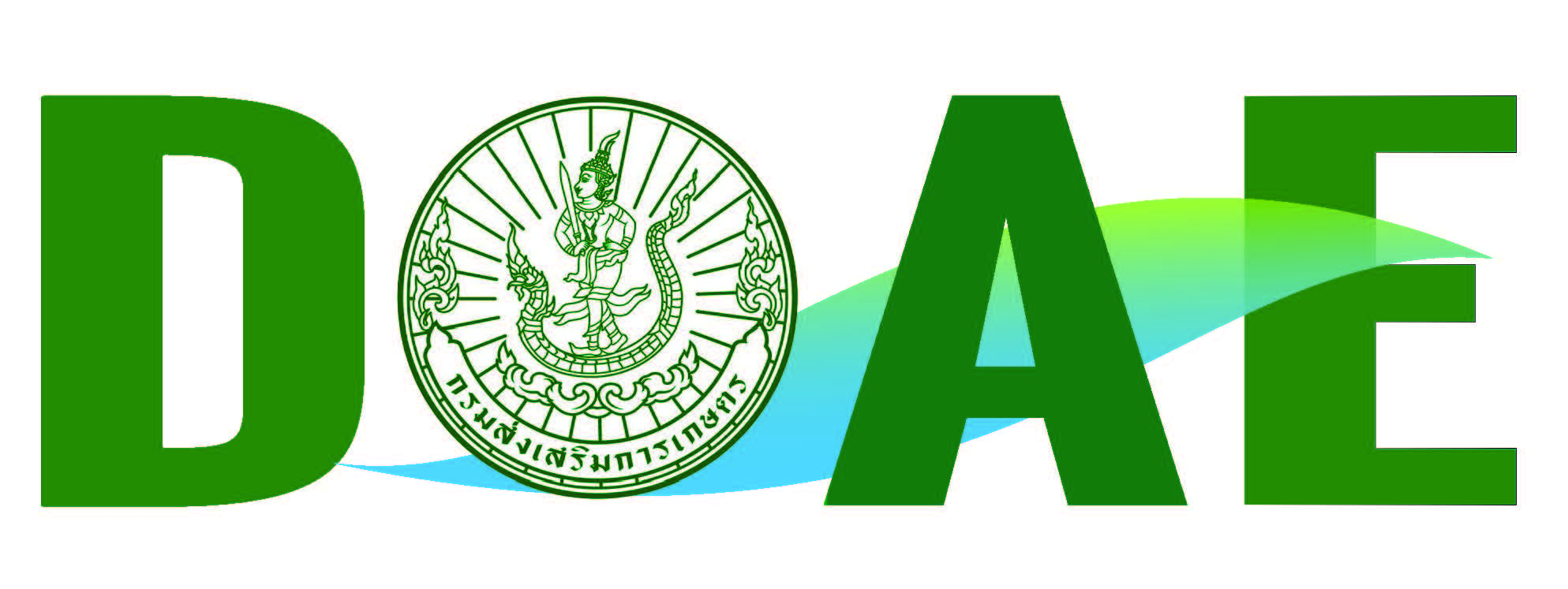 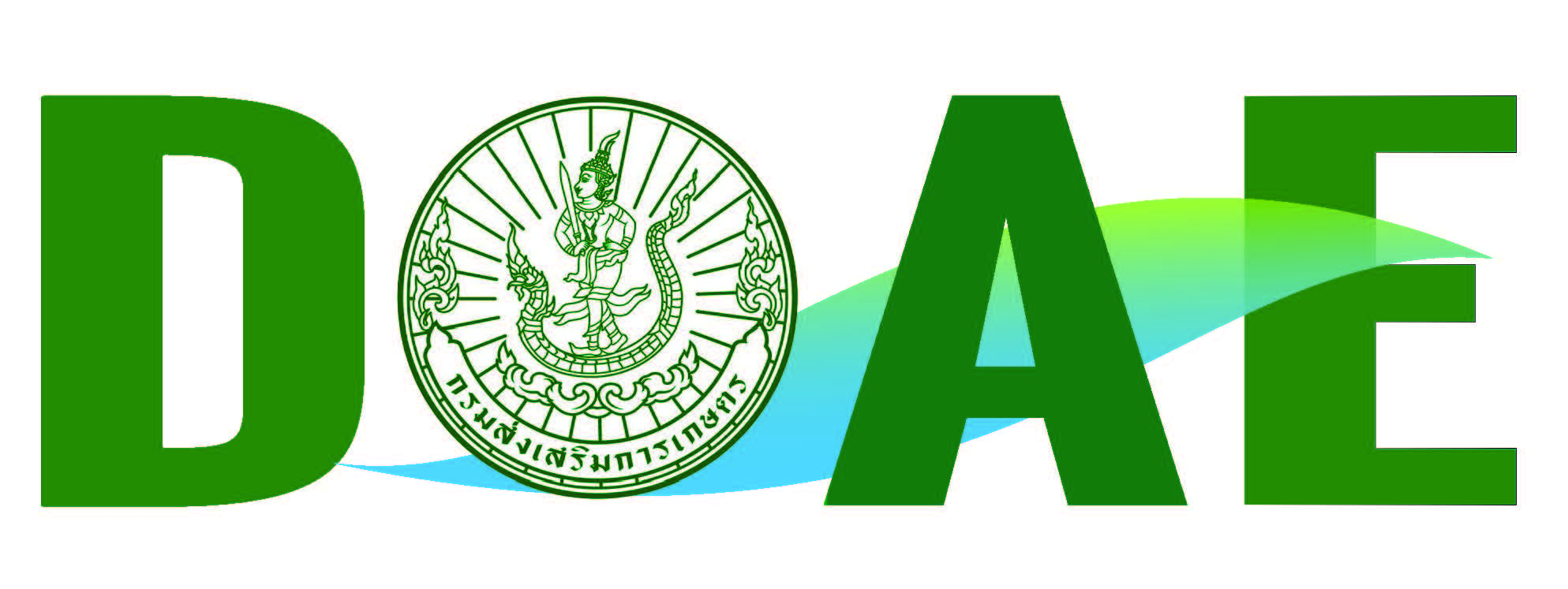  - พื้นป้ายสีเขียวตัวอักษรสีขาว - ขนาดไม่น้อยกว่า 1.5 x 2.4 เมตรแบบรายงานผลกิจกรรมการปรับเปลี่ยนการผลิตในพื้นที่ไม่เหมาะสมตามแผนที่ Agri-Mapภายใต้โครงการบริหารจัดการเขตเกษตรเศรษฐกิจสำหรับสินค้าเกษตรที่สำคัญ (Zoning) ปีงบประมาณ 2561จังหวัด.................................................ปริมาณงานรวม..............................จุด/กลุ่ม เกษตรกร..........................ราย พื้นที่...........................ไร่-----------------------------------------------------------------------------------------------------------------------1. จุด/กลุ่มที่ 1 หมู่ที่..............ตำบล...................................................อำเภอ...................................................จำนวนเกษตร/สมาชิก………......….ราย ขนาดพื้นที่.............ไร่  - จัดเวที/จัดอบรมเกษตรกร จำนวน.......ครั้ง ครั้งที่ 1 เรื่อง........................................................................วันที่..........................สถานที่................................................ครั้งที่ 2 เรื่อง........................................................................................................วันที่....................................สถานที่..........................................................................ครั้งที่ 3 เรื่อง........................................................................................................วันที่....................................สถานที่..........................................................................  - นำเกษตรกรทัศนศึกษา/ดูงาน จำนวน.......ครั้ง ครั้งที่ 1 เรื่อง..........................................................................วันที่........................สถานที่...........................................ครั้งที่ 2 เรื่อง........................................................................................................วันที่....................................สถานที่..........................................................................ครั้งที่ 3 เรื่อง........................................................................................................วันที่....................................สถานที่..........................................................................ตารางที่ 1 แบบสรุปการจัดสรรโครงการลงพื้นที่หมายเหตุ : ให้จังหวัดสรุปข้อมูลและจัดส่งให้กรมส่งเสริมการเกษตรภายในวันที่ 31 มีนาคม 2561ตารางที่ 2 ผลการดำเนินงานจากการปรับเปลี่ยนการผลิตหมายเหตุ : 1. จำนวนจุด/กลุ่ม เป็นจำนวนจุดที่จังหวัดได้พิจารณาจัดสรรปริมาณงาน (จำนวนเกษตรกร) และงบประมาณจากที่ได้รับจัดสรรตาม คง.2 จากเป้าหมายเกษตรกร 20 ราย 
งบประมาณ 154,000 บาท ให้กับอำเภอ/ตำบลของแต่ละจังหวัด โดยในการรายงานสรุปผลการจัดสรร (ตารางที่ 1) และผลการดำเนินงานโครงการ (ตารางที่ 2) 
ให้แยกรายงานข้อมูลของแต่ละจุดที่ได้จัดสรรปริมาณงานและงบประมาณ2. กรณีที่เป็นการบูรณาการกับงบประมาณจากแหล่งอื่นหรือพัฒนาต่อยอดจากงานอื่น ๆ เช่น งบพัฒนาจังหวัด/กลุ่มจังหวัด งบท้องถิ่น หรือภาคเอกชน โรงงาน 
ให้การสนับสนุน ขอให้ระบุแหล่งงบประมาณและจำนวนเงินหรือมูลค่าสิ่งของ (ถ้าทราบ) ในช่องแหล่งงบประมาณของตารางที่ 13. ให้จังหวัดจัดเก็บข้อมูลผลการดำเนินงานจากการปรับเปลี่ยนการผลิต (ตารางที่ 2) และจัดส่งให้กรมส่งเสริมการเกษตรภายในวันที่ 15 ตุลาคม 2561แบบรายงานผลกิจกรรมการปรับเปลี่ยนการผลิตในพื้นที่ไม่เหมาะสมตามแผนที่ Agri-Mapภายใต้โครงการบริหารจัดการเขตเกษตรเศรษฐกิจสำหรับสินค้าเกษตรที่สำคัญ (Zoning) ปีงบประมาณ 2561จังหวัด.................................................ปริมาณงานรวม..............................จุด/กลุ่ม เกษตรกร..........................ราย พื้นที่...........................ไร่-----------------------------------------------------------------------------------------------------------------------1. จุด/กลุ่มที่ 2 หมู่ที่..............ตำบล...................................................อำเภอ...................................................จำนวนเกษตร/สมาชิก………......….ราย ขนาดพื้นที่.............ไร่  - จัดเวที/จัดอบรมเกษตรกร จำนวน.......ครั้ง ครั้งที่ 1 เรื่อง........................................................................วันที่..........................สถานที่................................................ครั้งที่ 2 เรื่อง........................................................................................................วันที่....................................สถานที่..........................................................................ครั้งที่ 3 เรื่อง........................................................................................................วันที่....................................สถานที่..........................................................................  - นำเกษตรกรทัศนศึกษา/ดูงาน จำนวน.......ครั้ง ครั้งที่ 1 เรื่อง..........................................................................วันที่........................สถานที่...........................................ครั้งที่ 2 เรื่อง........................................................................................................วันที่....................................สถานที่..........................................................................ครั้งที่ 3 เรื่อง........................................................................................................วันที่....................................สถานที่..........................................................................ตารางที่ 1 แบบสรุปการจัดสรรโครงการลงพื้นที่หมายเหตุ : ให้จังหวัดสรุปข้อมูลและจัดส่งให้กรมส่งเสริมการเกษตรภายในวันที่ 31 มีนาคม 2561ตารางที่ 2 ผลการดำเนินงานจากการปรับเปลี่ยนการผลิตหมายเหตุ : 1. จำนวนจุด/กลุ่ม เป็นจำนวนจุดที่จังหวัดได้พิจารณาจัดสรรปริมาณงาน (จำนวนเกษตรกร) และงบประมาณจากที่ได้รับจัดสรรตาม คง.2 จากเป้าหมายเกษตรกร 20 ราย 
งบประมาณ 154,000 บาท ให้กับอำเภอ/ตำบลของแต่ละจังหวัด โดยในการรายงานสรุปผลการจัดสรร (ตารางที่ 1) และผลการดำเนินงานโครงการ (ตารางที่ 2) 
ให้แยกรายงานข้อมูลของแต่ละจุดที่ได้จัดสรรปริมาณงานและงบประมาณ2. กรณีที่เป็นการบูรณาการกับงบประมาณจากแหล่งอื่นหรือพัฒนาต่อยอดจากงานอื่น ๆ เช่น งบพัฒนาจังหวัด/กลุ่มจังหวัด งบท้องถิ่น หรือภาคเอกชน โรงงาน 
ให้การสนับสนุน ขอให้ระบุแหล่งงบประมาณและจำนวนเงินหรือมูลค่าสิ่งของ (ถ้าทราบ) ในช่องแหล่งงบประมาณของตารางที่ 13. ให้จังหวัดจัดเก็บข้อมูลผลการดำเนินงานจากการปรับเปลี่ยนการผลิต (ตารางที่ 2) และจัดส่งให้กรมส่งเสริมการเกษตรภายในวันที่ 15 ตุลาคม 2561แบบรายงานผลกิจกรรมการปรับเปลี่ยนการผลิตในพื้นที่ไม่เหมาะสมตามแผนที่ Agri-Mapภายใต้โครงการบริหารจัดการเขตเกษตรเศรษฐกิจสำหรับสินค้าเกษตรที่สำคัญ (Zoning) ปีงบประมาณ 2561จังหวัด.................................................ปริมาณงานรวม..............................จุด/กลุ่ม เกษตรกร..........................ราย พื้นที่...........................ไร่-----------------------------------------------------------------------------------------------------------------------1. จุด/กลุ่มที่ 3 หมู่ที่..............ตำบล...................................................อำเภอ...................................................จำนวนเกษตร/สมาชิก………......….ราย ขนาดพื้นที่.............ไร่  - จัดเวที/จัดอบรมเกษตรกร จำนวน.......ครั้ง ครั้งที่ 1 เรื่อง........................................................................วันที่..........................สถานที่................................................ครั้งที่ 2 เรื่อง........................................................................................................วันที่....................................สถานที่..........................................................................ครั้งที่ 3 เรื่อง........................................................................................................วันที่....................................สถานที่..........................................................................  - นำเกษตรกรทัศนศึกษา/ดูงาน จำนวน.......ครั้ง ครั้งที่ 1 เรื่อง..........................................................................วันที่........................สถานที่...........................................ครั้งที่ 2 เรื่อง........................................................................................................วันที่....................................สถานที่..........................................................................ครั้งที่ 3 เรื่อง........................................................................................................วันที่....................................สถานที่..........................................................................ตารางที่ 1 แบบสรุปการจัดสรรโครงการลงพื้นที่หมายเหตุ : ให้จังหวัดสรุปข้อมูลและจัดส่งให้กรมส่งเสริมการเกษตรภายในวันที่ 31 มีนาคม 2561ตารางที่ 2 ผลการดำเนินงานจากการปรับเปลี่ยนการผลิตหมายเหตุ : 1. จำนวนจุด/กลุ่ม เป็นจำนวนจุดที่จังหวัดได้พิจารณาจัดสรรปริมาณงาน (จำนวนเกษตรกร) และงบประมาณจากที่ได้รับจัดสรรตาม คง.2 จากเป้าหมายเกษตรกร 20 ราย 
งบประมาณ 154,000 บาท ให้กับอำเภอ/ตำบลของแต่ละจังหวัด โดยในการรายงานสรุปผลการจัดสรร (ตารางที่ 1) และผลการดำเนินงานโครงการ (ตารางที่ 2) 
ให้แยกรายงานข้อมูลของแต่ละจุดที่ได้จัดสรรปริมาณงานและงบประมาณ2. กรณีที่เป็นการบูรณาการกับงบประมาณจากแหล่งอื่นหรือพัฒนาต่อยอดจากงานอื่น ๆ เช่น งบพัฒนาจังหวัด/กลุ่มจังหวัด งบท้องถิ่น หรือภาคเอกชน โรงงาน 
ให้การสนับสนุน ขอให้ระบุแหล่งงบประมาณและจำนวนเงินหรือมูลค่าสิ่งของ (ถ้าทราบ) ในช่องแหล่งงบประมาณของตารางที่ 13. ให้จังหวัดจัดเก็บข้อมูลผลการดำเนินงานจากการปรับเปลี่ยนการผลิต (ตารางที่ 2) และจัดส่งให้กรมส่งเสริมการเกษตรภายในวันที่ 15 ตุลาคม 2561..               กิจกรรม/ขั้นตอนแผนปฏิบัติงานแผนปฏิบัติงานแผนปฏิบัติงานแผนปฏิบัติงานแผนปฏิบัติงานแผนปฏิบัติงานแผนปฏิบัติงานแผนปฏิบัติงานแผนปฏิบัติงานแผนปฏิบัติงานแผนปฏิบัติงานแผนปฏิบัติงาน               กิจกรรม/ขั้นตอน    ปี 2560    ปี 2560    ปี 2560                             ปี 2561                             ปี 2561                             ปี 2561                             ปี 2561                             ปี 2561                             ปี 2561                             ปี 2561                             ปี 2561                             ปี 2561               กิจกรรม/ขั้นตอนต.ค.พ.ย.ธ.ค.ม.ค.ก.พ.มี.ค.เม.ย.พ.ค.มิ.ย.ก.ค.ส.ค.ก.ย.ทบทวน ปรับปรุงแผนการจัดการพื้นที่การผลิต
สินค้าเกษตร
1.1 ทบทวน ปรับปรุงแผนการจัดการพื้นที่       การผลิตสินค้าเกษตร 
       (ต่อจากปีงบประมาณ 2560) 1.2 การกำหนดพื้นที่และเกษตรกรเป้าหมาย       ปรับเปลี่ยนการผลิตรายแปลงการปรับเลี่ยนการผลิตในพื้นที่ไม่เหมาะสม
ตามพื้นที่ Agri-Mapกำหนดพื้นที่เป้าหมายและพืชทางเลือกชนิดใหม่ที่จะ
ปรับเปลี่ยนแทนพืชเดิมคัดเลือกเกษตรกรและจัดตั้งกลุ่ม
ปรับเปลี่ยนการผลิตจัดเวที วางแผนการเรียนรู้และ
การพัฒนากลุ่มอบรมให้ความรู้การปรับเปลี่ยน
การผลิตพืชชนิดใหม่สนับสนุนความรู้ทางวิชาการและปัจจัย
การผลิตในการจัดทำแปลงเรียนรู้
การปรับเปลี่ยนการผลิตส่งเสริมให้เกษตรกรผลิตสินค้าตามเขต
ความเหมาะสมการปลูกพืชสร้างความรู้ความเข้าใจ และถ่ายทอด
ความรู้ให้กับเกษตรกร ให้เห็นถึงประโยชน์
ของการปลูกพืชตามความเหมาะสมจัดทำ/บูรณาการโครงการและงบประมาณจากแหล่งต่างๆ ลงสู่พื้นที่เป้าหมายประสานภาคเอกชน โรงงานแปรรูปหรือแหล่งรับซื้อผลผลิตให้เข้ามามีส่วนร่วม           เปเป็นภาคีเครือข่ายในพื้นที่แปลงที่ชื่อ-สกุล เกษตรกรเลขที่บัตรประชาชนที่อยู่ที่อยู่ที่อยู่พื้นที่ (ไร่)ชนิดพืชที่ปลูกเดิมชนิดพืช/กิจกรรมทางเลือกใหม่แปลงที่ชื่อ-สกุล เกษตรกรเลขที่บัตรประชาชนหมู่ที่ตำบลอำเภอพื้นที่ (ไร่)ชนิดพืชที่ปลูกเดิมชนิดพืช/กิจกรรมทางเลือกใหม่1.2.3.4.5.6.7.8.9.10.ลำดับที่ชื่อ/สกุลเกษตรกร(จุด/กลุ่มที่ 1)เลขที่บัตรประชาชนที่อยู่ที่อยู่ที่อยู่ชนิดพืช/สินค้าก่อนปรับเปลี่ยนชนิดพืช/สินค้าหลังปรับเปลี่ยนจำนวนพื้นที่ (ไร่)พิกัดที่ตั้งแปลงพิกัดที่ตั้งแปลงพิกัดที่ตั้งแปลงปัจจัยการผลิตที่สนับสนุนแหล่งงบประมาณ/ จำนวนเงิน (บาท)ลำดับที่ชื่อ/สกุลเกษตรกร(จุด/กลุ่มที่ 1)เลขที่บัตรประชาชนหมู่ที่ตำบลอำเภอชนิดพืช/สินค้าก่อนปรับเปลี่ยนชนิดพืช/สินค้าหลังปรับเปลี่ยนจำนวนพื้นที่ (ไร่)ZoneXYปัจจัยการผลิตที่สนับสนุนแหล่งงบประมาณ/ จำนวนเงิน (บาท)12345ชื่อ/สกุลเกษตรกร(จุด/กลุ่มที่ 1)เลขที่บัตรประชาชนที่อยู่ที่อยู่ที่อยู่กิจกรรมก่อนการปรับเปลี่ยนกิจกรรมก่อนการปรับเปลี่ยนกิจกรรมก่อนการปรับเปลี่ยนกิจกรรมก่อนการปรับเปลี่ยนกิจกรรมก่อนการปรับเปลี่ยนกิจกรรมหลังการปรับเปลี่ยนกิจกรรมหลังการปรับเปลี่ยนกิจกรรมหลังการปรับเปลี่ยนกิจกรรมหลังการปรับเปลี่ยนกิจกรรมหลังการปรับเปลี่ยนชื่อ/สกุลเกษตรกร(จุด/กลุ่มที่ 1)เลขที่บัตรประชาชนหมู่ที่ตำบลอำเภอชนิดพืชพื้นที่ปลูก(ไร่)ผลผลิต(กก.)รายได้(บาท)รายจ่าย(บาท)ชนิดพืชพื้นที่ปลูก(ไร่)ผลผลิต(กก.)รายได้(บาท)รายจ่าย(บาท)ลำดับที่ชื่อ/สกุลเกษตรกร(จุด/กลุ่มที่ 2)เลขที่บัตรประชาชนที่อยู่ที่อยู่ที่อยู่ชนิดพืช/สินค้าก่อนปรับเปลี่ยนชนิดพืช/สินค้าหลังปรับเปลี่ยนจำนวนพื้นที่ (ไร่)พิกัดที่ตั้งแปลงพิกัดที่ตั้งแปลงพิกัดที่ตั้งแปลงปัจจัยการผลิตที่สนับสนุนแหล่งงบประมาณ/ จำนวนเงิน (บาท)ลำดับที่ชื่อ/สกุลเกษตรกร(จุด/กลุ่มที่ 2)เลขที่บัตรประชาชนหมู่ที่ตำบลอำเภอชนิดพืช/สินค้าก่อนปรับเปลี่ยนชนิดพืช/สินค้าหลังปรับเปลี่ยนจำนวนพื้นที่ (ไร่)ZoneXYปัจจัยการผลิตที่สนับสนุนแหล่งงบประมาณ/ จำนวนเงิน (บาท)12345ชื่อ/สกุลเกษตรกร(จุด/กลุ่มที่ 2)เลขที่บัตรประชาชนที่อยู่ที่อยู่ที่อยู่กิจกรรมก่อนการปรับเปลี่ยนกิจกรรมก่อนการปรับเปลี่ยนกิจกรรมก่อนการปรับเปลี่ยนกิจกรรมก่อนการปรับเปลี่ยนกิจกรรมก่อนการปรับเปลี่ยนกิจกรรมหลังการปรับเปลี่ยนกิจกรรมหลังการปรับเปลี่ยนกิจกรรมหลังการปรับเปลี่ยนกิจกรรมหลังการปรับเปลี่ยนกิจกรรมหลังการปรับเปลี่ยนชื่อ/สกุลเกษตรกร(จุด/กลุ่มที่ 2)เลขที่บัตรประชาชนหมู่ที่ตำบลอำเภอชนิดพืชพื้นที่ปลูก(ไร่)ผลผลิต(กก.)รายได้(บาท)รายจ่าย(บาท)ชนิดพืชพื้นที่ปลูก(ไร่)ผลผลิต(กก.)รายได้(บาท)รายจ่าย(บาท)ลำดับที่ชื่อ/สกุลเกษตรกร(จุด/กลุ่มที่ 3)เลขที่บัตรประชาชนที่อยู่ที่อยู่ที่อยู่ชนิดพืช/สินค้าก่อนปรับเปลี่ยนชนิดพืช/สินค้าหลังปรับเปลี่ยนจำนวนพื้นที่ (ไร่)พิกัดที่ตั้งแปลงพิกัดที่ตั้งแปลงพิกัดที่ตั้งแปลงปัจจัยการผลิตที่สนับสนุนแหล่งงบประมาณ/ จำนวนเงิน (บาท)ลำดับที่ชื่อ/สกุลเกษตรกร(จุด/กลุ่มที่ 3)เลขที่บัตรประชาชนหมู่ที่ตำบลอำเภอชนิดพืช/สินค้าก่อนปรับเปลี่ยนชนิดพืช/สินค้าหลังปรับเปลี่ยนจำนวนพื้นที่ (ไร่)ZoneXYปัจจัยการผลิตที่สนับสนุนแหล่งงบประมาณ/ จำนวนเงิน (บาท)12345ชื่อ/สกุลเกษตรกร(จุด/กลุ่มที่ 3)เลขที่บัตรประชาชนที่อยู่ที่อยู่ที่อยู่กิจกรรมก่อนการปรับเปลี่ยนกิจกรรมก่อนการปรับเปลี่ยนกิจกรรมก่อนการปรับเปลี่ยนกิจกรรมก่อนการปรับเปลี่ยนกิจกรรมก่อนการปรับเปลี่ยนกิจกรรมหลังการปรับเปลี่ยนกิจกรรมหลังการปรับเปลี่ยนกิจกรรมหลังการปรับเปลี่ยนกิจกรรมหลังการปรับเปลี่ยนกิจกรรมหลังการปรับเปลี่ยนชื่อ/สกุลเกษตรกร(จุด/กลุ่มที่ 3)เลขที่บัตรประชาชนหมู่ที่ตำบลอำเภอชนิดพืชพื้นที่ปลูก(ไร่)ผลผลิต(กก.)รายได้(บาท)รายจ่าย(บาท)ชนิดพืชพื้นที่ปลูก(ไร่)ผลผลิต(กก.)รายได้(บาท)รายจ่าย(บาท)